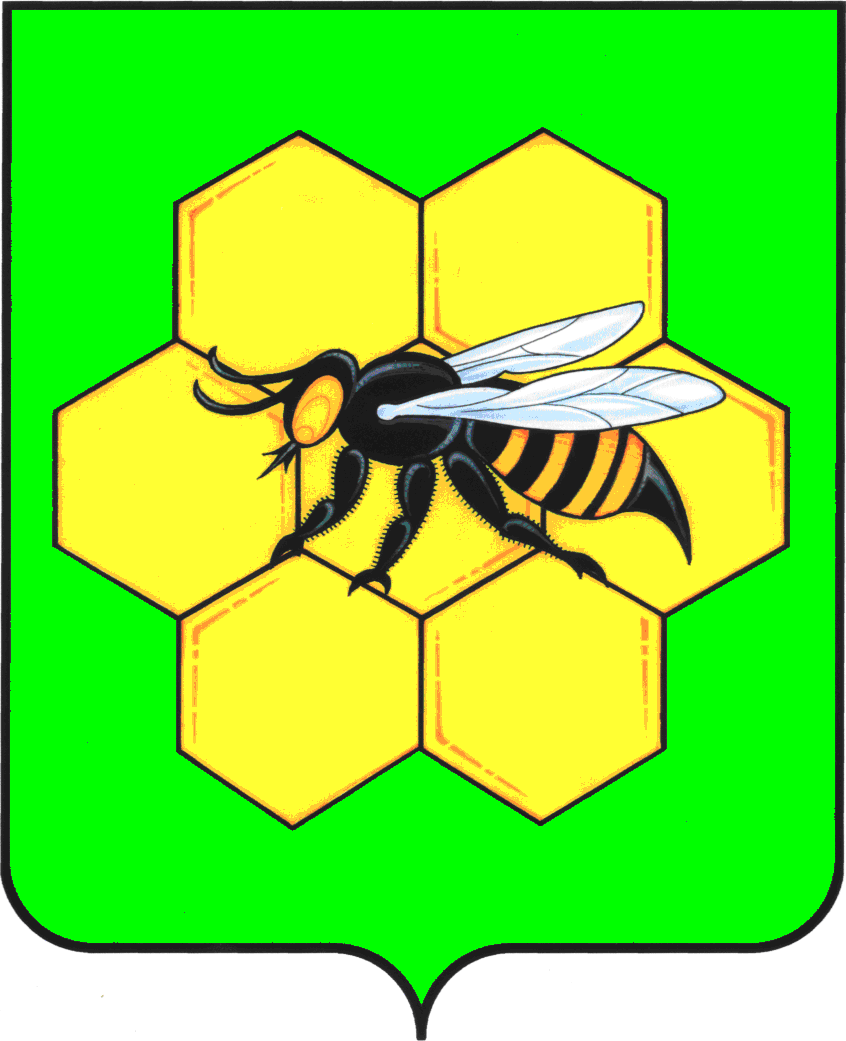 АДМИНИСТРАЦИЯ                         МУНИЦИПАЛЬНОГО РАЙОНА                                        ПЕСТРАВСКИЙ                               САМАРСКОЙ ОБЛАСТИ                                ПОСТАНОВЛЕНИЕ                                      от____________________№___________Об утверждении методических рекомендаций по проведениюантикоррупционного мониторинга на территории муниципального района Пестравский Самарской области	В соответствии со статьей 11 Закона Самарской области от 10.03.2009 N 23-ГД "О противодействии коррупции в Самарской области" в целях организации наблюдения за результатами применения мер противодействия коррупции, анализа и оценки полученных в результате такого наблюдения данных, разработки прогнозов состояния и совершенствования мер по противодействию коррупции, руководствуясь статьями 41,43 Устава муниципального района Пестравский, администрация муниципального района Пестравский ПОСТАНОВЛЯЕТ: Утвердить прилагаемые Методические рекомендации по проведению антикоррупционного мониторинга на территории муниципального района Пестравский Самарской области.Опубликовать настоящее постановление в районной газете «Степь» и разместить на официальном Интернет-сайте муниципального района Пестравский.Контроль за выполнением настоящего постановления возложить на заместителя Главы муниципального района Пестравский по  вопросам  общественной безопасности, правопорядка и противодействия  коррупции Семдянова В.А.Главамуниципального района Пестравский                                               А.П.Любаев Старкова Е.В.8(84674)22478Приложение к постановлению муниципальногорайона Пестравский от _____________ 2017 г. N _____Методические рекомендацииПо проведению антикоррупционного мониторингана территории  муниципального района Пестравский Самарской областиI. Общие положения1. Настоящие Методические рекомендации по проведению антикоррупционного мониторинга на территории  муниципального района Пестравский Самарской области (далее - Методические рекомендации, антикоррупционный мониторинг) устанавливают систему организации деятельности по информационно-аналитическому обеспечению противодействия коррупции и оценке эффективности антикоррупционных мероприятий.2. Настоящие Методические рекомендации разработаны в соответствии с Конституцией Российской Федерации, Федеральным законом от 25.12.2008 N 273-ФЗ  "О противодействии коррупции", иными федеральными законами, указами Президента Российской Федерации, нормативными правовыми актами Правительства Российской Федерации, Законом Самарской области от 10.03.2009 N 23-ГД "О противодействии коррупции в Самарской области", иными нормативными правовыми актами Самарской области.3. Антикоррупционный мониторинг проводится администрацией муниципального района Пестравский не реже одного раза в квартал.4. Для целей настоящих Методических рекомендаций используются понятия, установленные Федеральным законом "О противодействии коррупции" и Законом Самарской области "О противодействии коррупции в Самарской области".II. Цели и задачи антикоррупционного мониторинга1. Целями антикоррупционного мониторинга являются:своевременное приведение правовых актов органа местного самоуправления  муниципального района Пестравский Самарской области в соответствие с законодательством Российской Федерации;обеспечение разработки и реализации программы противодействия коррупции в муниципальном районе Пестравский Самарской области  путем учета коррупционных правонарушений и коррупциогенных факторов, проведения опросов и иных мероприятий с целью получения информации о проявлениях коррупции;обеспечение оценки эффективности мер, реализуемых посредством программы противодействия коррупции в муниципальном районе Пестравский Самарской области.2. Задачами антикоррупционного мониторинга являются:определение сфер деятельности в  муниципальном районе Пестравский  Самарской области с высокими коррупционными рисками;выявление причин и условий, способствующих коррупционным проявлениям в муниципальном районе Пестравский  Самарской области;оценка влияния реализации антикоррупционных мер на коррупционную обстановку в муниципальном районе Пестравский  Самарской области;выявление ключевых направлений органов местного самоуправления  муниципального района Пестравский  Самарской области по противодействию коррупции, упреждению возможностей возникновения коррупциогенных факторов и формированию антикоррупционного общественного мнения;прогнозирование возможного развития коррупционной обстановки в зависимости от тенденций социально-экономической и общественно-политической ситуации в муниципальном районе Пестравский  Самарской области;информирование органов  государственной власти Самарской области, местного самоуправления муниципального района Пестравский  Самарской области и населения  муниципального района Пестравский  Самарской области о реальном состоянии дел, связанных с деятельностью по противодействию коррупции в муниципальном районе Пестравский  Самарской области.III. Основные этапы антикоррупционного мониторингаАнтикоррупционный мониторинг включает следующие этапы:1. Проведение анализа данных официальной статистики Отделения МВД России по Пестравскому району о преступлениях коррупционного характера.2. Проведение анализа публикаций по антикоррупционной тематике в средствах массовой информации  Пестравского района Самарской области.3. Проведение анализа данных органов местного самоуправления Пестравского района Самарской области по результатам проведения антикоррупционной экспертизы нормативных правовых актов муниципального района Пестравский Самарской области и их проектов.4. Проведение анализа данных органа местного самоуправления Самарской области по результатам проверок соблюдения муниципальными  служащими ограничений и запретов, связанных с муниципальной службой.5. Проведение анализа реализации программы противодействия коррупции в муниципальном районе Пестравский Самарской области.6. Оценка результатов социологического исследования и аналитических материалов, подготовленных в ходе проведения антикоррупционного мониторинга.7. Оценка эффективности реализации антикоррупционных мер.8. Подготовка сводного отчета о результатах проведения антикоррупционного мониторинга.9. Выработка на основе результатов антикоррупционного мониторинга предложений по повышению эффективности деятельности органов местного самоуправления муниципального района Пестравский Самарской области в сфере противодействия коррупции.10. Содействие в размещении результатов антикоррупционного мониторинга на официальном Интернет-сайте муниципального района Пестравский и в районной газете «Степь».IV. Формы и методы проведения антикоррупционного мониторингаАнтикоррупционный мониторинг проводится в форме социологического опроса (анкетирования) населения, муниципальных служащих, анализа публикаций по антикоррупционной тематике в средствах массовой информации, анализа данных официальной статистики Отделения МВД России по Пестравскому району, а также анализа данных, содержащих сведения о состоянии антикоррупционной деятельности органов местного самоуправления муниципального района Пестравский Самарской области.При проведении антикоррупционного мониторинга используются следующие методы: социологический, системный, синтетический и аналитический.V. Основные источники информации, используемыепри проведении антикоррупционного мониторингаОсновными источниками информации, используемыми при проведении антикоррупционного мониторинга, являются:1. Данные официальной статистики Отделения МВД России по Пестравскому району об объеме и структуре преступности коррупционного характера в деятельности органов местного самоуправления муниципального района Пестравский Самарской области и, подведомственных им учреждений.2. Информационно-аналитические материалы правоохранительных органов в Пестравском районе Самарской области, характеризующие состояние и результаты противодействия коррупции в органах местного самоуправления  муниципального района Пестравский Самарской области, подведомственных им учреждениях.3. Материалы социологических опросов населения, проведенных по вопросам взаимоотношений граждан с органами, осуществляющими регистрационные, разрешительные и контрольно-надзорные функции, в целях выявления наиболее коррупционных сфер деятельности Пестравского района  Самарской области и оценки эффективности реализуемых антикоррупционных мер.4. Материалы социологических опросов представителей малого и среднего бизнеса по вопросам их взаимоотношений с контролирующими, надзорными и другими государственными органами  муниципального района Пестравский Самарской области.5. Публикации по антикоррупционной тематике в средствах массовой информации  муниципального района Пестравский Самарской области.6. Материалы независимых опросов общественного мнения, опубликованные в средствах массовой информации муниципального района Пестравский Самарской области.7. Информация органов государственной власти Самарской области и органов местного самоуправления муниципального района Пестравский Самарской области о результатах проведения антикоррупционной экспертизы нормативных правовых актов Самарской области и муниципальных правовых актов органов местного самоуправления  муниципального района Пестравский Самарской области и их проектов.8. Информация органов местного самоуправления муниципального района Пестравский Самарской области о результатах проведения проверок соблюдения муниципальными служащими запретов и ограничений, связанных с прохождением муниципальной службы.9. Информация органов местного самоуправления муниципального района Пестравский Самарской области о мерах, принимаемых по предотвращению и урегулированию конфликта интересов на муниципальной службе.10. Информационные материалы по итогам работы "горячей линии", созданной в органах местного самоуправления муниципального района Пестравский Самарской области в целях приема от граждан сообщений о коррупционных правонарушениях.